SCBF Directors Meeting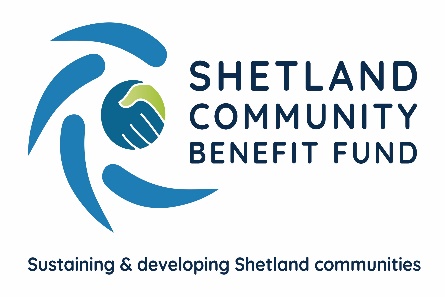 9th November 2022 at 1800Market House Conference RoomPresentChris Bunyan, Aileen Brown, Alistair Laurenson, Jim Anderson, Alistair Christie-Henry, Angela Sutherland, John Parry, John Dally, James Garrick, Colin Clark, David Cooper, James Garrick, Jamie Macbeath and Neville Martin.In AttendanceEleanor Gear, Administration Officer1. ApologiesJim Milne2. New declarations of interestsNone.3. New Directors/Observers None.  4. Minutes of 12th October 2022Proposed by Alistair Christie-Henry, seconded by Jim Anderson.  Agreed. Matters Arising and not covered by the agenda SCBF MinutesThe format of the SCBF monthly meeting minutes was discussed and it was agreed that when there was an item involving a third party, particularly regarding any discussion or negotiation concerning a community benefit agreement, and including any legal or financial advice, that directors should consider whether the discussion should be confidential and omitted from the public minutes.5.  Audit and Governance groupAileen Brown has drafted a list of questions for a mini audit and distributed them to the Audit and Governance group for comment.  6. AdministrationThe Administration Officers pay review is hoped to be complete by the end of the year.  This will be backdated.7. Financial Report (a) Report on 2022-23 income and expenditure - circulatedFinance report noted.8. Legal and Accountancy Advice There has been no response to the legal and accountancy letters sent by SCBF.9. Viking Energy CB raised a point to note – as we move into early next year we will need to begin making important decisions and start thinking about how and who will make decisions.  CB anticipates that an initial discussion with SSE on the MoA is likely to take place in the first quarter of next year.  10. Business Plan Sub-GroupThe community consultation has begun.  For information, an email was circulated amongst directors which originated for VAS (sent to them by IBP), inviting third sector community groups to become involved in the consultation.  IBP will be in Shetland next week to host some of these sessions.  The Business Plan Sub-group meet with IBP on the last Tuesday of each month.11. AGS (a) Application Summary Report – circulatedReport noted.(b) AGS Procedures – Community council no quorateCB referred to an earlier discussion held during the August meeting in 2021 where the action of SCBF would be to urge community councils to find an alternative way to make decisions, such as email.(c) Community councils Zoom meetingIt was agreed to offer a Zoom meeting to community councillors and clerks in January to discuss the AGS and any queries they may have.After the community council elections on the 24th November, EG will email the two community councils who do not have a director sitting on the board and the two which do not participate in making decisions on AGS applications to ask if they would like to reconsider.12. Shetland Aerogenerators Community Benefit FundNothing to Report.13. Other commercial renewable energy schemeThe Other Schemes Sub-Group reported on various discussions that had been held with third parties concerning possible onshore and offshore developments.  There report was noted.14. Any other businessNothing to discuss.Date of next meeting – 14th December 2022 at 1800.  This meeting will be held remotely via Zoom.Meeting closed at 1855 with nothing further to discuss.